Anexo 5–TFM Portada y contraportada normalizadas del Trabajo de Fin de Máster Curso _____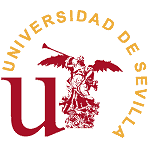 